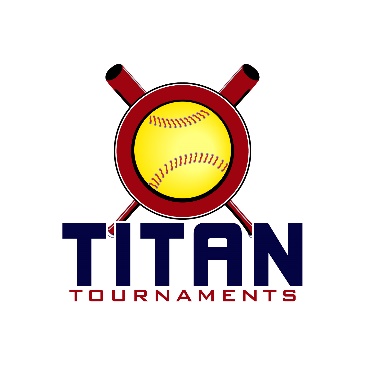 	Thanks for playing ball with Titan!	Park Address: Rose Lane Park – 199 Hayley Drive, Toccoa, GAFormat: 3 seeding games + single elimination bracket playDirector: Ted (678)-764-1433Roster and Waiver Forms must be submitted to the onsite director upon arrival and birth certificates must be available on site in each head coach’s folder.Entry Fee - $375/ Admission - $7 per spectator
Sanction - $35 if unpaid in 2022/ Coach’s Passes – 3 per teamPlease check out the How much does my team owe document.Run rule is 12 after 3, 10 after 4, 8 after 5. Games are 7 innings if time permits.Pitching rule overview – 1. The pitcher’s pivot foot shall maintain contact with the pitcher’s plate until the forward step. Note: a pitcher may take a step back with the non-pivot foot from the plate prior, during, or after the hands are brought together. 
2. Illegal Pitch – Is a ball on the batter. Note: Runners will not be advanced one base without liability to be put out.The on deck circle is on your dugout side. If you are uncomfortable with your player being that close to the batter, you may have them warm up further down the dugout, but they must remain on your dugout side.
Headfirst slides are allowed, faking a bunt and pulling back to swing is allowed.Runners must make an attempt to avoid contact, but do not have to slide.
Warm Up Pitches – 5 pitches between innings or 1 minute, whichever comes first.Coaches – one defensive coach is allowed to sit on a bucket or stand directly outside of the dugout for the purpose of calling pitches. Two offensive coaches are allowed, one at third base, one at first base.
Offensive: One offensive timeout is allowed per inning.
Defensive: Three defensive timeouts are allowed during a seven inning game. On the fourth and each additional defensive timeout, the pitcher must be removed from the pitching position for the duration of the game. In the event of extra innings, one defensive timeout per inning is allowed.
An ejection will result in removal from the current game, and an additional one game suspension. Flagrant violations are subject to further suspension at the discretion of the onsite director.New to 2022: The pitcher’s pivot foot when pushing off may drag in contact with the ground, but both feet being in the air is also allowed.Note: A pitcher may not “crow hop”, also known as re-planting their pivot foot to push off a second time.10U Seeding Games are 70 minutes finish the inning*Please be prepared to play at least 15 minutes prior to your team’s scheduled start times*10U Bracket Games are 75 minutes finish the inning*Please be prepared to play at least 15 minutes prior to your team’s scheduled start times*8U Games are 60 minutes finish the inning*Please be prepared to play at least 15 minutes prior to your team’s scheduled start times*8U Bracket PlayTimeFieldTeamScoreTeam8:301Home Plate Stars3-9CG Legacy Beck 20138:302Ambush Softball1-6Northeast GA Misfitz8:303Lady South4-6Gwinnett Bomb Squad9:551Home Plate Stars13-1LC Smash9:552Team Bullpen 20123-22ETS 10U9:553GA Lady Drive 20126-2Gwinnett Bomb Squad11:201Ambush Softball13-3LC Smash11:202Lady South1-12ETS 10U11:203Northeast GA Misfitz5-3CG Legacy Beck 201312:451Ambush Softball6-4Team Bullpen 201212:452Lady South4-10Northeast GA Misfitz12:453GA Lady Drive 20129-3CG Legacy Beck 20132:101Home Plate Stars1-10Team Bullpen 20122:102LC Smash2-17Gwinnett Bomb Squad2:103GA Lady Drive 20120-14ETS 10UTimeFieldGameTeamScoreTeam3:351Gold Bracket
Game 14 Seed
Ambush2-95 SeedGA Lady Drive 20125:051Gold BracketGame 22 Seed
NE GA Misfitz12-03 Seed
Gwinnett Bomb Squad6:351Gold Bracket
Game 3Winner of Game 1GA Lady Drive 4-141 Seed
ETS8:051Gold Bracket
ChampionshipWinner of Game 2NE GA Misfitz5-0Winner of Game 3ETS3:352Silver
Game 19 Seed
Lady South12-210 Seed
LC Smash5:052Silver
Game 27 Seed
Home Plate Stars10-98 Seed
Team Bullpen 20126:352Silver
Game 3Winner of Game 1Lady South5-46 Seed
CG Legacy Beck8:052Silver
ChampionshipWinner of Game 2Home Plate Stars4-11Winner of Game 3Lady SouthTimeFieldTeamScoreTeam9:154GA Classics Smith16-4Jefferson Dragons10:304Oconee Comets5-21Team Bullpen 201311:454GA Classics Smith14-17North GA Wolfpack 20131:004Jefferson Dragons3-15Five Star Fastpitch 20132:154Jefferson Dragons0-15Team Bullpen 20133:303Oconee Comets2-14North GA Wolfpack 20133:304GA Classics Smith14-6Five Star Fastpitch 20134:453Oconee Comets4-13Five Star Fastpitch 20134:454Team Bullpen 20131-4North GA Wolfpack 20136:00Field 3
Silver 
Game 15 Seed
Jefferson Dragons21-86 Seed
Oconee Comets7:15Field 3
Silver
ChampionshipWinner of Game 1
Jefferson Dragons0-124 Seed
GA Classics Smith6:00Field 4
Gold 
Game 12 Seed
Team Bullpen 201318-63 Seed
Five Star 20137:15Field 4
Gold 
ChampionshipWinner of Game 1
Team Bullpen 201313-121 Seed
N GA Wolfpack